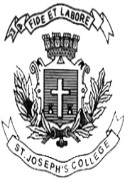 ST. JOSEPH’S COLLEGE (AUTONOMOUS), BANGALORE – 27
BSW – VI SEMESTER
SEMESTER EXAMINATION – APRIL 2019
SW 6216 – Peace Studies and Conflict ResolutionTime: 2 1/2Hours 							        Maximum Marks: 70PART IAnswer any FIVE of the following                                                                   5X14= 70Briefly explain Boulding’s approach and his paradigm on peace and war.Mention the causes for war, What is the Third World War likely to be?Prepare a poster for peace building with regard to the Kashmir issue or the Cauvery issue of our Country.Discuss the impact of post cold war conflicts.Briefly mention the challenges in conflict resolution.Discuss the relevance of non-violent conflict practice in today’s scenario with suitable examples.Write short notes on:Path of ReconciliationContemporary commentary on forgiveness. SW-6216-A-19